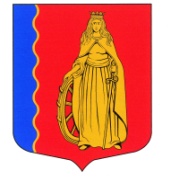 СОВЕТ ДЕПУТАТОВМУНИЦИПАЛЬНОГО ОБРАЗОВАНИЯ«МУРИНСКОЕ СЕЛЬСКОЕ ПОСЕЛЕНИЕ»ВСЕВОЛОЖСКОГО МУНИЦИПАЛЬНОГО РАЙОНАЛЕНИНГРАДСКОЙ ОБЛАСТИРЕШЕНИЕп. Мурино                                                                   № 3  от15 февраля   2017 г.Об отмене решения совета депутатовот 15 июня 2016 г. № 37«О приёме имущества в муниципальнуюсобственность муниципального образования«Муринское сельское поселение» Всеволожского муниципального районаЛенинградской области» 	В соответствии с Федеральным законом от 06.10.2003 № 131-ФЗ «Об общих принципах организации местного самоуправления в Российской Федерации», Уставом муниципального образования «Муринское сельское поселение» Всеволожского муниципального района Ленинградской области, советом депутатов принятоРЕШЕНИЕ:Отменить решение совета депутатов от 15 июня 2016 года «О приёме имущества в муниципальную собственность муниципального образования «Муринское сельское поселение» Всеволожского муниципального района Ленинградской области».Опубликовать настоящее решение в газете «Муринская панорама» и на официальном сайте администрации муниципального образования «Муринское сельское поселение» Всеволожского муниципального района Ленинградской области в сети Интернет.Настоящее решение вступает в силу с момента его принятия.Контроль над исполнением настоящего решения возложить на комиссию по промышленности, архитектуре, строительству, ЖКХ, транспорту, связи, сельскому хозяйству, экологии и пользованию земли.Главамуниципального образования                                                       В.Ф. Гаркавый                                                                                                             Приложениек решению совета депутатовмуниципального образования«Муринское сельское поселение»Всеволожского муниципального районаЛенинградской области     № 37   от   15.06.  2016 г.Перечень имущества, принимаемого в муниципальную собственность№п/пНаименованиеМестонахождениеИндивидуализирующие характеристики1Автомобильная дорога«Подъезд к деревне Лаврики» Ленинградская область,Всеволожский район,п. Мурино,Протяжённость 3198 п.м.Кадастровый номер 47:07:0000000:89677IV техническая категория